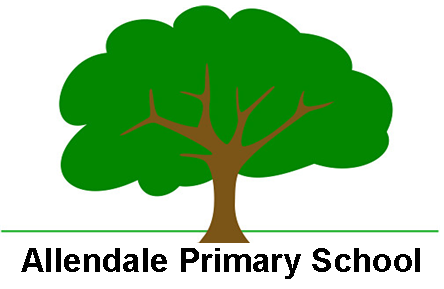 Enabling and Adapting the Music CurriculumAt Allendale Primary School we are able to support SEND and less experienced learners in the music curriculum with a personalised approached which can include:Careful consideration of accessibility - seating / access to resources / storage etcPre - teaching of topic and genre related vocabularyPre - exposure to lesson content to engage interestUse of hooks to engage visual learners e.g. instruments, videos etcVisual prompts and organisersPersonalised vocab mat / promptStem sentencesClose liaison with outside music teachers - discussion of needs and individual learning stylesPromotion of engagement through active learning rolesSensory breaksDyslexia friendly strategies for reading / recording e.g coloured strips / paperMixed ability peer pairings / groupings Opportunities for repetition and over learningModelled ‘thinking out loud’ to scaffold creative activities and problem solvingAdult modelling of use of instruments / resourcesStrengthening and co-ordination exercises to aid fine motor control skillsExperimenting with different instrumentsShared instruments with a peer for supportUse of ear defenders if neededVisual / pictorial aids Peer evaluation of work and supportive feedbackAdult scaffolding / support to break tasks down into smaller stepsUse of outdoor environment for listening walks and inspiration